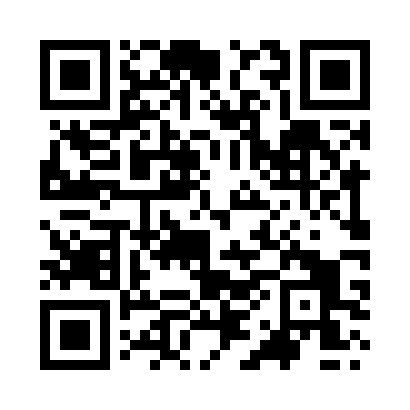 Prayer times for Aldbrough, East Riding of Yorkshire, UKWed 1 May 2024 - Fri 31 May 2024High Latitude Method: Angle Based RulePrayer Calculation Method: Islamic Society of North AmericaAsar Calculation Method: HanafiPrayer times provided by https://www.salahtimes.comDateDayFajrSunriseDhuhrAsrMaghribIsha1Wed3:145:2412:576:078:3210:422Thu3:115:2212:576:088:3410:463Fri3:095:2012:576:108:3610:474Sat3:085:1812:576:118:3810:485Sun3:075:1612:576:128:3910:496Mon3:065:1412:576:138:4110:497Tue3:055:1212:576:148:4310:508Wed3:045:1012:576:158:4510:519Thu3:035:0812:576:168:4710:5210Fri3:025:0612:576:178:4810:5311Sat3:015:0412:576:188:5010:5412Sun3:005:0312:576:198:5210:5413Mon2:595:0112:576:208:5310:5514Tue2:584:5912:576:218:5510:5615Wed2:574:5812:576:228:5710:5716Thu2:574:5612:576:238:5810:5817Fri2:564:5412:576:249:0010:5918Sat2:554:5312:576:259:0210:5919Sun2:544:5112:576:269:0311:0020Mon2:544:5012:576:279:0511:0121Tue2:534:4912:576:289:0611:0222Wed2:524:4712:576:289:0811:0323Thu2:524:4612:576:299:0911:0324Fri2:514:4412:576:309:1111:0425Sat2:514:4312:576:319:1211:0526Sun2:504:4212:586:329:1411:0627Mon2:494:4112:586:339:1511:0728Tue2:494:4012:586:339:1611:0729Wed2:484:3912:586:349:1811:0830Thu2:484:3812:586:359:1911:0931Fri2:484:3712:586:369:2011:09